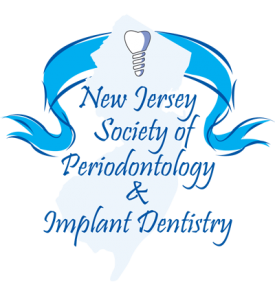 Annual Membership Dues for 2017_______________________________________NameOffice name if different from above____________________________________________________________________________________________Address___________________/________________________/____________        Office Phone                        Cell Phone	      Fax Number_________________________________________________________       Email______________________________/__________________________/_______________________________Dental School / Date of Graduation        Periodontal Program          Date/Anticipated Date of Graduation2017  NJSP&ID  Dues:  $110.00 per year______ Enclosed is a check for NJSP&ID   2017   dues for $110.00Make Checks Payable to:      New Jersey Society of Periodontology & Implant DentistryMail to:New Jersey Society of Periodontology & Implant Dentistry (NJSP&ID)Dr. Jane Ligums - Executive SecretaryP.O. Box 34, Gillette, NJ  07933E-mail: jligums6@gmail.com  =============================================================Dr. Nima Mirmadjlessi, President- New Jersey Society of Periodontology and Implant DentistryCell: 201-745-4231	Fax: 732-651-8033	E-mail: NMIRM@aol.comJane Ligums, DMD, FAGDExecutive SecretaryNew Jersey Society of Periodontology & Implant Dentistry (NJSP&ID)Office & Cell: (908) 581-4479	   E-mail: jligums6@gmail.com         www.njperio.org
P.O. Box 34, Gillette, NJ  07933